 	Dessins d’activités (Extension)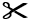 Prendre l’autobus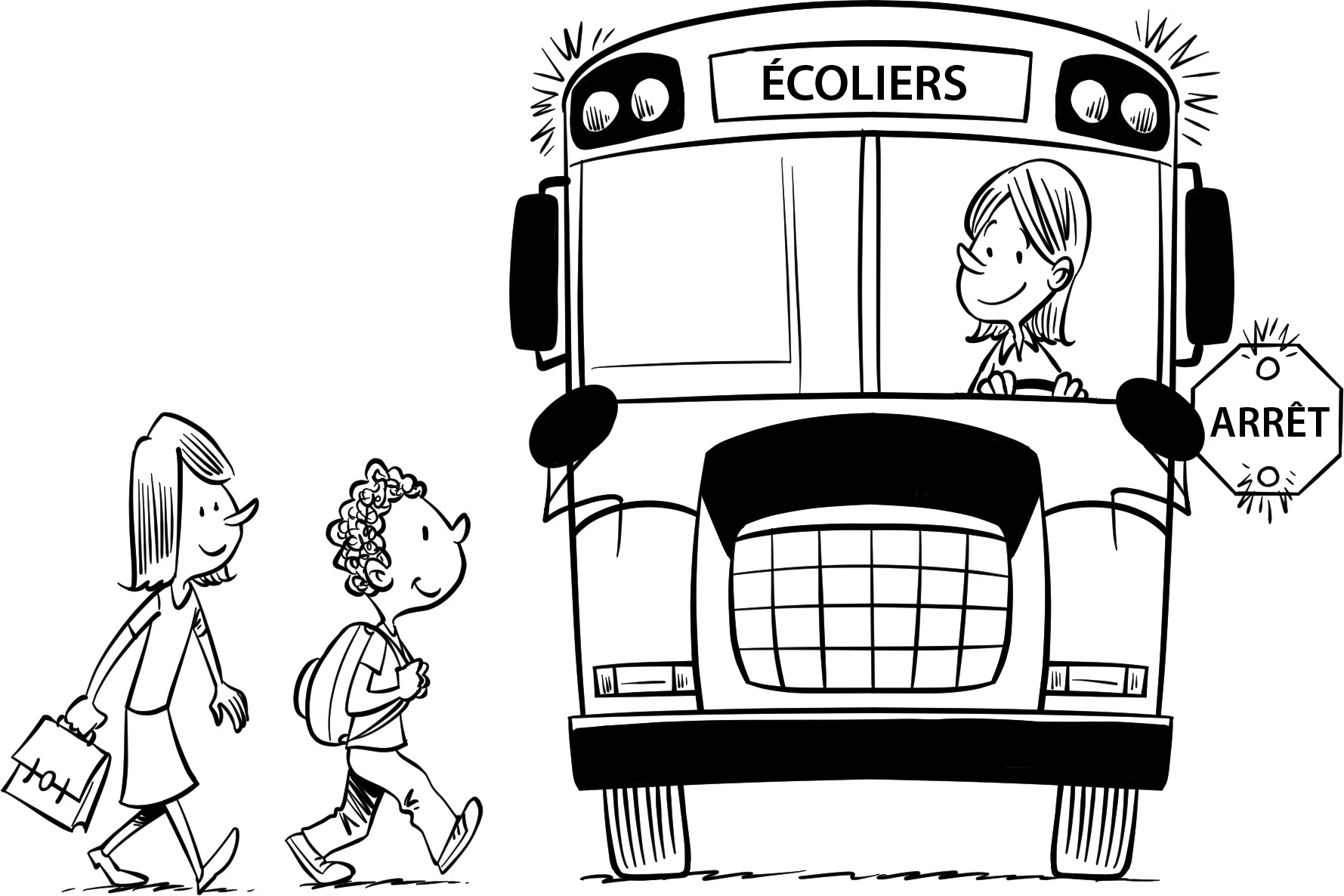 Se brosser les dents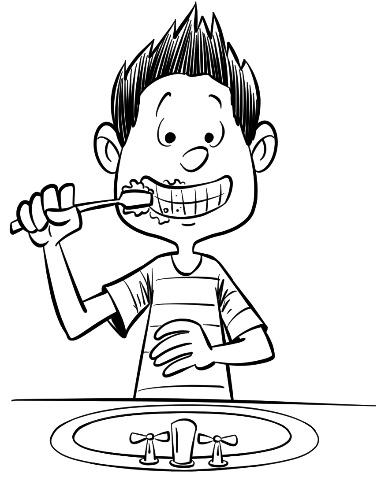 Lire une histoire avant de se coucher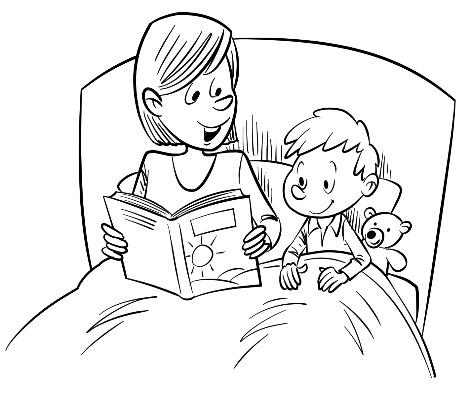 